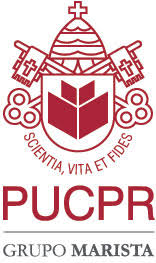 REQUERIMENTO BOLSA MISSÃONome do aluno: __________________________________________________Curso: ______________________________________________________________Código: ______________________Semestre de Ingresso: ___________________Declaramos para os devidos fins que o Sr________________________, brasileiro, CPF___________, RG_____________, consagrado como_____________, em nossa Comunidade à Igreja_____________, situada________________ representada por Seu presidente (Padre/Pastor) ________________portador do RG______________E CPF_____________.Assinatura do responsável superior da referida entidade com carimbo e CNPJ.Curitiba, ________ de _______________ de 20_________.ATENÇÃO:O desconto Bolsa Missão é válido a partir da solicitação, não sendo retroativo.Concessão de 50% de bolsas de estudos nas mensalidades de graduação a religiosos consagrados, especificamente para os cursos de Enfermagem, Licenciaturas, Pedagogia e Bacharelado em Filosofia. Para os cursos de Pós-Graduação lato sensu, os Religiosos leigos terão o benefício de 10% e para os consagrados o benefício será de 20%Em caso de trancamento de matricula, mudança de turno e campus o aluno deverá protocolar novo requerimento. As bolsas institucionais não incidem sobre a matricula.